Publicado en Madrid el 11/02/2021 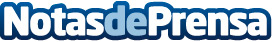 Los tecleños votarán a Roberto d’Aubuisson para ganar las elecciones, por Santa Tecla InformaciónSanta Tecla información presenta un nuevo estudio de intención de voto para las elecciones que tendrán lugar el próximo 28 de febreroDatos de contacto:Santa Tecla Informaciónhttps://santateclainformacion.com/santateclainformacioNota de prensa publicada en: https://www.notasdeprensa.es/los-teclenos-votaran-a-roberto-d-aubuisson Categorias: Internacional Marketing E-Commerce Consumo http://www.notasdeprensa.es